ТЕРРИТОРИАЛЬНАЯ ИЗБИРАТЕЛЬНАЯ КОМИССИЯ ЕТКУЛЬСКОГО РАЙОНАРЕШЕНИЕс. ЕткульНа основании решения Собрания депутатов Еткульского муниципального района от 24 августа 2022 года № 339 «О досрочном прекращении полномочий депутата Собрания депутатов Еткульского муниципального района от Пискловского избирательного округа № 12  Быхуна А.В.», в соответствии с пунктом 8 статьи 71 Федерального закона        от 12 июня 2002 года № 67-ФЗ «Об основных гарантиях избирательных прав и права на участие в референдуме граждан Российской Федерации», частью 7 статьи 52 Закона Челябинской области  от 29 июня 2006 года № 36-ЗО «О муниципальных выборах в Челябинской области», территориальная избирательная комиссия Еткульского района, на которую  в соответствии с постановлением избирательной комиссии Челябинской области № 11/187-7 от 19 мая 2022 года  возложено исполнение полномочий по подготовке и проведению выборов в органы местного самоуправления, местного референдума на территории Еткульского муниципального района Челябинской области, РЕШАЕТ:1. Назначить дополнительные выборы депутата Собрания депутатов Еткульского муниципального района шестого созыва по одномандатному Пискловскому избирательному округу № 12 на 10 сентября 2023 года.2. Опубликовать настоящее решение в общественно-политической газете Еткульского района «Искра».3. Направить настоящее решение в избирательную комиссию Челябинской области для размещения в информационно-телекоммуникационной сети «Интернет».4. Контроль за исполнением настоящего решения возложить на председателя территориальной избирательной комиссии Еткульского района Т.А. Шилову.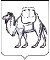 20 июня 2023 года№ 65/330-5 О назначении дополнительных выборов депутата Собрания депутатов Еткульского муниципального района шестого созыва по одномандатному Пискловскому избирательному округу № 12Председатель комиссии                                                     Т.А. ШиловаСекретарь комиссииО.В. Шуховцева